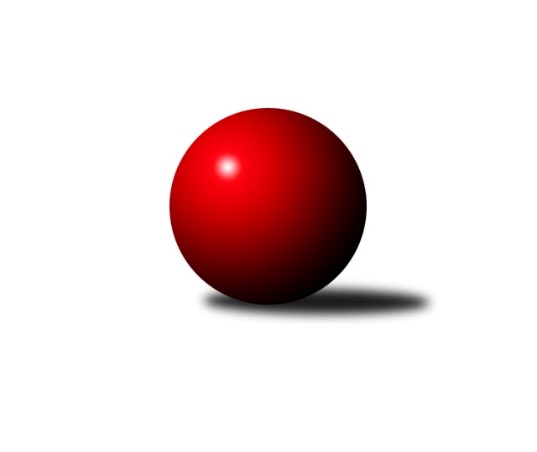 Č.12Ročník 2011/2012	22.1.2012Nejlepšího výkonu v tomto kole: 1559 dosáhlo družstvo: SKK Hořice dorci˝A˝1. KLD C 2011/2012Výsledky 12. kolaSouhrnný přehled výsledků:TJ Start Rychnov n. Kn.	- SKK Hořice dorci˝A˝	0:4	1460:1559	2.0:10.0	22.1.TJ Tatran Litovel dorci˝A˝	- SKK Náchod dorci˝A˝	1:3	1317:1443	3.5:8.5	22.1.KK Šumperk dorci˝A˝	- Lokomotiva Česká Třebová dorci˝A˝	3:1	1527:1489	6.0:6.0	22.1.TJ Jiskra Hylváty dorci ˝A˝	- Horní Benešov dorci˝A˝	3:1	1449:1432	6.0:6.0	22.1.Tabulka družstev:	1.	Horní Benešov dorci˝A˝	12	10	1	1	37.0 : 11.0 	101.5 : 42.5 	 1550	21	2.	SKK Hořice dorci˝A˝	12	6	4	2	31.0 : 17.0 	84.0 : 60.0 	 1529	16	3.	SKK Náchod dorci˝A˝	12	7	2	3	29.0 : 19.0 	77.0 : 67.0 	 1504	16	4.	TJ Jiskra Hylváty dorci ˝A˝	12	5	4	3	28.0 : 20.0 	76.0 : 68.0 	 1500	14	5.	KK Šumperk dorci˝A˝	12	4	2	6	19.0 : 29.0 	58.0 : 86.0 	 1424	10	6.	TJ Start Rychnov n. Kn.	12	3	2	7	19.0 : 29.0 	68.0 : 76.0 	 1417	8	7.	TJ Tatran Litovel dorci˝A˝	12	3	2	7	16.5 : 31.5 	59.5 : 84.5 	 1370	8	8.	Lokomotiva Česká Třebová dorci˝A˝	12	1	1	10	12.5 : 35.5 	52.0 : 92.0 	 1403	3Podrobné výsledky kola:	 TJ Start Rychnov n. Kn.	1460	0:4	1559	SKK Hořice dorci˝A˝	Ondřej Lepka	133 	 137 	 113 	128	511 	 1:3 	 542 	 143	126 	 144	129	Ladislav Zívr	Milan Poloch	118 	 111 	 121 	109	459 	 1:3 	 472 	 122	115 	 135	100	František Kráčmar	Martin Hubáček	120 	 129 	 117 	124	490 	 0:4 	 545 	 121	148 	 132	144	Martin Mazurarozhodčí: Nejlepší výkon utkání: 545 - Martin Mazura	 TJ Tatran Litovel dorci˝A˝	1317	1:3	1443	SKK Náchod dorci˝A˝	Tomáš Pěruška *1	91 	 110 	 108 	113	422 	 1:3 	 458 	 117	119 	 120	102	Nina Brožková	Petr Jindra	134 	 115 	 130 	123	502 	 2.5:1.5 	 472 	 116	115 	 117	124	Miloš Hofman *2	Milan Přidal	75 	 101 	 108 	109	393 	 0:4 	 513 	 145	123 	 130	115	Martin Kováčikrozhodčí: střídání: *1 od 26. hodu Martin Hampl, *2 od 90. hodu Petra DuškováNejlepší výkon utkání: 513 - Martin Kováčik	 KK Šumperk dorci˝A˝	1527	3:1	1489	Lokomotiva Česká Třebová dorci˝A˝	Martin Mikulič	130 	 132 	 121 	114	497 	 3:1 	 491 	 129	139 	 119	104	Jiří Kmoníček	Adam Běláška	131 	 157 	 115 	129	532 	 2:2 	 489 	 113	112 	 120	144	Dominik Hýbl	Martin Sedlář	121 	 137 	 121 	119	498 	 1:3 	 509 	 137	122 	 129	121	Michal Vondroušrozhodčí: Nejlepší výkon utkání: 532 - Adam Běláška	 TJ Jiskra Hylváty dorci ˝A˝	1449	3:1	1432	Horní Benešov dorci˝A˝	Jiří John	109 	 115 	 122 	109	455 	 2:2 	 452 	 111	108 	 127	106	Michal Krejčiřík	Jakub Stejskal	116 	 111 	 147 	137	511 	 2:2 	 492 	 129	123 	 124	116	Jaromír  Hendrych ml.	Jan Vencl	121 	 118 	 119 	125	483 	 2:2 	 488 	 117	115 	 130	126	David Láčíkrozhodčí: Nejlepší výkon utkání: 511 - Jakub StejskalPořadí jednotlivců:	jméno hráče	družstvo	celkem	plné	dorážka	chyby	poměr kuž.	Maximum	1.	Ladislav Zívr 	SKK Hořice dorci˝A˝	534.28	362.0	172.3	5.4	6/7	(568)	2.	Miloš Hofman 	SKK Náchod dorci˝A˝	532.82	356.4	176.4	6.3	7/8	(570)	3.	Michal Krejčiřík 	Horní Benešov dorci˝A˝	525.26	357.6	167.7	9.3	7/7	(604)	4.	Martin Mazura 	SKK Hořice dorci˝A˝	523.72	353.0	170.7	6.2	6/7	(562)	5.	Jaromír  Hendrych ml. 	Horní Benešov dorci˝A˝	521.60	354.4	167.2	8.8	7/7	(606)	6.	Jakub Stejskal 	TJ Jiskra Hylváty dorci ˝A˝	509.93	346.6	163.3	7.4	7/7	(554)	7.	Martin Kováčik 	SKK Náchod dorci˝A˝	506.90	349.8	157.1	8.3	8/8	(542)	8.	Jiří John 	TJ Jiskra Hylváty dorci ˝A˝	506.56	345.5	161.1	11.2	6/7	(565)	9.	David Láčík 	Horní Benešov dorci˝A˝	506.42	348.9	157.5	6.1	6/7	(546)	10.	Ondřej Lepka 	TJ Start Rychnov n. Kn.	499.36	345.4	154.0	11.4	6/6	(586)	11.	František Kráčmar 	SKK Hořice dorci˝A˝	494.00	338.8	155.2	8.2	5/7	(535)	12.	Jan Vencl 	TJ Jiskra Hylváty dorci ˝A˝	492.53	340.9	151.6	8.7	6/7	(537)	13.	Martin Sedlář 	KK Šumperk dorci˝A˝	485.37	333.3	152.1	7.8	5/7	(540)	14.	Nina Brožková 	SKK Náchod dorci˝A˝	483.89	334.8	149.1	11.6	6/8	(542)	15.	Petr Jindra 	TJ Tatran Litovel dorci˝A˝	483.21	335.6	147.6	12.9	7/7	(541)	16.	Jiří Kmoníček 	Lokomotiva Česká Třebová dorci˝A˝	482.81	328.8	154.0	10.8	7/7	(556)	17.	Adam Běláška 	KK Šumperk dorci˝A˝	477.64	332.0	145.7	10.2	7/7	(536)	18.	Martin Mikulič 	KK Šumperk dorci˝A˝	474.90	330.3	144.6	11.5	7/7	(513)	19.	Dominik Hýbl 	Lokomotiva Česká Třebová dorci˝A˝	473.96	330.6	143.3	11.3	5/7	(509)	20.	Martin Hubáček 	TJ Start Rychnov n. Kn.	470.42	332.7	137.7	13.7	4/6	(503)	21.	Tomáš Pěruška 	TJ Tatran Litovel dorci˝A˝	464.00	323.9	140.1	14.0	6/7	(488)	22.	Milan Poloch 	TJ Start Rychnov n. Kn.	460.61	324.7	135.9	12.5	6/6	(494)	23.	Michal Vondrouš 	Lokomotiva Česká Třebová dorci˝A˝	449.98	321.6	128.4	13.9	7/7	(534)		Dominik Ruml 	SKK Hořice dorci˝A˝	494.11	342.2	151.9	9.8	3/7	(508)		Lukáš Kratochvíl 	TJ Tatran Litovel dorci˝A˝	487.00	320.0	167.0	8.0	1/7	(487)		Vladislav Vavrák 	Horní Benešov dorci˝A˝	486.00	314.0	172.0	7.0	1/7	(486)		Jan Kmoníček 	Lokomotiva Česká Třebová dorci˝A˝	485.00	323.0	162.0	9.0	1/7	(485)		 		481.70	333.0	148.7	9.5	2/0	(524)		Karel Řehák 	TJ Jiskra Hylváty dorci ˝A˝	474.00	329.0	145.0	13.0	1/7	(474)		Martin Chmura 	TJ Start Rychnov n. Kn.	473.00	346.0	127.0	17.0	1/6	(473)		Petra Dušková 	SKK Náchod dorci˝A˝	463.00	316.5	146.5	10.0	2/8	(509)		Petr John 	TJ Jiskra Hylváty dorci ˝A˝	461.83	329.7	132.2	12.5	3/7	(479)		Nikola Mikulová 	KK Šumperk dorci˝A˝	437.00	313.5	123.5	16.0	2/7	(445)		Michal Ehl 	TJ Start Rychnov n. Kn.	435.67	311.0	124.7	18.0	3/6	(439)		Milan Přidal 	TJ Tatran Litovel dorci˝A˝	421.83	300.2	121.7	18.0	3/7	(476)		Martin Hampl 	TJ Tatran Litovel dorci˝A˝	378.00	258.0	120.0	17.0	1/7	(378)Sportovně technické informace:Starty náhradníků:registrační číslo	jméno a příjmení 	datum startu 	družstvo	číslo startu
Hráči dopsaní na soupisku:registrační číslo	jméno a příjmení 	datum startu 	družstvo	Program dalšího kola:13. kolo12.2.2012	ne	10:00	TJ Jiskra Hylváty dorci ˝A˝ - TJ Start Rychnov n. Kn.	12.2.2012	ne	10:00	Horní Benešov dorci˝A˝ - KK Šumperk dorci˝A˝	12.2.2012	ne	10:00	Lokomotiva Česká Třebová dorci˝A˝ - TJ Tatran Litovel dorci˝A˝	12.2.2012	ne	10:00	SKK Náchod dorci˝A˝ - SKK Hořice dorci˝A˝	Nejlepší šestka kola - absolutněNejlepší šestka kola - absolutněNejlepší šestka kola - absolutněNejlepší šestka kola - absolutněNejlepší šestka kola - dle průměru kuželenNejlepší šestka kola - dle průměru kuželenNejlepší šestka kola - dle průměru kuželenNejlepší šestka kola - dle průměru kuželenNejlepší šestka kola - dle průměru kuželenPočetJménoNázev týmuVýkonPočetJménoNázev týmuPrůměr (%)Výkon2xMartin MazuraSKK Hořice dorc5453xMartin MazuraSKK Hořice dorc114.135458xLadislav ZívrSKK Hořice dorc5428xLadislav ZívrSKK Hořice dorc113.55423xAdam BěláškaKK Šumperk dorc5325xMartin KováčikSKK Náchod dorc110.685135xMartin KováčikSKK Náchod dorc5138xJakub StejskalHylváty dorci˝A109.055113xOndřej LepkaRychnov5112xPetr JindraLitovel dorci˝A108.315024xJakub StejskalHylváty dorci˝A5115xOndřej LepkaRychnov107.01511